 ---------------------------------------------------------------------------------------------------------------------------------Reason for patient referral: reason.for.referral ---------------------------------------------------------------------------------------------------------------------------------
Other Notes (eg Current services ): «CUSTOMFIELD|484004|C|Other Notes|Other N»
Pregnancy Reference Number: «CUSTOMFIELD|484005|C|pregnancy.reference»Interpreter required: InterpreterPreferred language is: «CUSTOMFIELD|484001|C|language?|If interp»Consent to referral and sharing of relevant information:    «CUSTOMFIELD|484006|B|ref.consent.share|C»____________________________________Treating Doctor.NameClinical Information:	 Patient Demographics.First Name Patient Demographics.SurnameDOB:  Patient Demographics.DOBAlcohol: Clinical Details.AlcoholSmoking: Clinical Details.SmokingLMP: EDC: Pregnancy.EDCGravida: Parity: Past Obstetric History: Obstetric.histWarnings:Clinical Details.WarningsAllergies: «ClinicalDetails.Allergies»Current Medication:Clinical Details.Medication List
Social History: Clinical Details.Social HistoryPast Medical History: Clinical Details.Past History
 ---------------------------------------------------------------------------------------------------------------------------------Progress Notes: Pregnancy Pathology Results: Name of laboratory: «CUSTOMFIELD|484008|C|name.laboratory|Nam»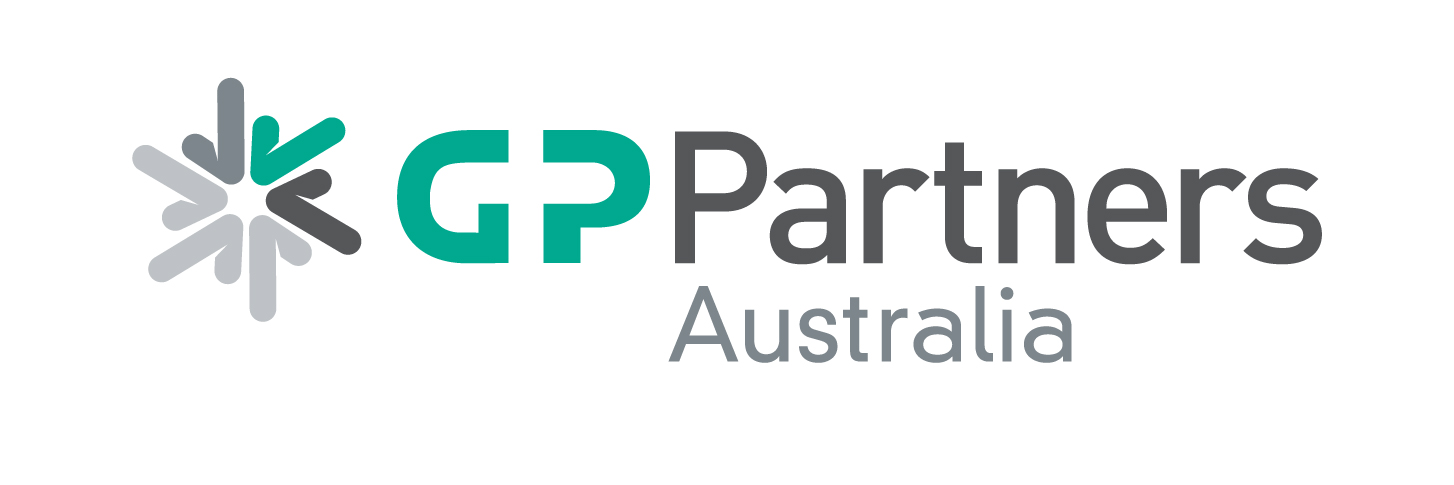 GP Obstetric Shared Care ReferralReferral Date: Miscellaneous.DateGP Review Date: date.patient.reviewFeedback Requested:  YesReferral to:Addressee.NameAddressee.Full AddressPhone: Addressee.PhoneFax: Addressee.FaxEmail: Addressee.E-mailService requested: «CUSTOMFIELD|484009|C|Service.Requested|S»		Referring General Practitioner:Treating Doctor.NamePractice.NamePractice.AddressPhone: Practice.PhoneFax: Practice.FaxEmail: Treating Doctor.E-mailProvider No.: Treating Doctor.Provider NumberConsumer details:Name:	Patient Demographics.First Name  Patient Demographics.SurnameDate of Birth:	Patient Demographics.DOBPreferred Name/s:	Patient Demographics.Popular NameSex:	Patient Demographics.GenderTitle:	Patient Demographics.TitleMedicare Number: Patient Demographics.Medicare NumberContact Address: Patient Demographics.Full NamePatient Demographics.AddressPatient Demographics.SuburbPatient Demographics.PostcodePhone:	Patient Demographics.Phone (Home)Work:	Patient Demographics.Phone (Work)Mobile:	Patient Demographics.Phone (Mobile)Email:	Patient Demographics.E-mailAlternative Contact: «CUSTOMFIELD|484007|C|alt.contact|Alterna»